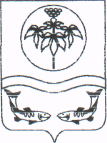 ДУМАОЛЬГИНСКОГО МУНИЦИПАЛЬНОГО РАЙОНАРЕШЕНИЕОб итогах работы контрольно-счетного органаОльгинского муниципального района в 2017 году	Обсудив отчет председателя контрольно-счетного органа о работе контрольно-счетного органа Ольгинского муниципального района в 2017 году, Дума Ольгинского муниципального районаРЕШИЛА:	1. Отчет председателя контрольно-счетного органа о работе контрольно-счетного органа Ольгинского муниципального района в 2017 году утвердить (прилагается)	2. Решение вступает в силу с даты его принятия.Председатель Думы Ольгинскогомуниципального района						              Ю.И.Глушко                                                                                        ПРИЛОЖЕНИЕ							     к решению Думы Ольгинского                                                                                       муниципального района								     от 06.02.2018 № 523ОТЧЕТо работе Контрольно - счетного органа Ольгинскогомуниципального района в 2017 году22 января 2018г.								                пгт Ольга	Отчет о деятельности Контрольно-счетного органа Ольгинского муниципального района подготовлен и направлен для рассмотрения в Думу Ольгинского муниципального района в соответствии с Уставом Ольгинского муниципального района и статьей 14 Положения о Контрольно-счетном органе Ольгинского муниципального района.	Положение о Контрольно-счетном органе утверждено Решением Думы Ольгинского муниципального района от 01.11.2011 года № 365.	Контрольно-счетный орган (далее - КСО) является постоянно действующим органом внешнего муниципального финансового контроля, осуществляет полномочия в соответствии с утвержденным Положением о КСО. 	Контрольные полномочия КСО распространяются на органы местного самоуправления, организации всех форм собственности, получающие средства бюджета района, а также использующие муниципальную собственность.	В 2017году КСО осуществлял свою деятельность на основе принципов законности, объективности, независимости и гласности, в соответствии с годовым планом работы.		1. Основные результаты деятельности КСО за 2017 год	Всего в отчетном году КСО проведено 23 контрольных и экспертно-аналитических мероприятий, в том числе: контрольных мероприятий – 5 (проверка финансово-хозяйственной деятельности учреждений), экспертно-аналитических – 18 (внешняя проверка бюджетной отчетности, выдача заключений по исполнению бюджета и проекту плана бюджета). Количество проверенных объектов составило 19 единиц, количество проведенных проверок 19.	По итогам проверок выписано три представления, по результатам проверки администрации Ольгинского муниципального района выписано предписание.	По результатам контрольных и экспертно-аналитических мероприятий в 2017 году выявлено 88 нарушений (бюджетное законодательство, бухгалтерский учет, трудовое законодательство и другие нормативные акты федерального и местного уровня), за  2016 год было выявлено 187 нарушений.	Объем проверенных средств  795396,06 тыс. руб. (за 2016 год 631378,67 тыс. руб.) 	Объем выявленных неэффективных расходов бюджетных средств 1786,82 тыс. руб. (в 2016 году 4240,21 тыс. руб.)  недоплаты подотчетных сумм по командировочным расходам 44,60 тыс. руб. Всего объем выявленных нарушений составил 1831,42 тыс. руб.(за 2016 год 62245,51 тыс. руб.).	Итоговая информация по результатам проведенных мероприятий по учреждениям и направлениям мероприятий:Акты о проведенных проверках1. Акт № 1 от 25.01.2017 Внешняя проверка бюджетной отчетности за 2016 год МКУ "Ольгинский ОНО"	Период проведения проверки с 20 по 25 января 2017. В составе представленной для проверки формы № 0503769 имеется раздел 3 «Аналитическая информация о движении просроченной дебиторской и кредиторской задолженности. Данный раздел исключен из формы согласно подпункту «л» п.1.13, подпункту «б» п.2.2 приложения 4 изменений, утвержденных приказом Минфина России от 16 ноября 2016г № 209н.2. Акт № 2 от 27.01.2017 Внешняя проверка бухгалтерской отчетности за 2016 год МБУ "МФЦ"	Период проведения проверки с 23 по 27.01.2017. При проверке представленной бюджетной отчетности установлены следующие нарушения:	1. Не достаточная информативность Пояснительной записки формы № 0503760 и отсутствие части Сведений в разделе № 5;	2. Не корректное заполнение Баланса формы № 0503730.	3. Учреждением не создан «Резерв предстоящих расходов».Предложения	Контрольно-счётный орган обращает внимание на необходимость проведения работы по качественному составлению и сдаче бюджетной отчетности и предлагает Учреждению принять к исполнению следующие предложения:Привести Пояснительную записку в соответствии с требованиями, изложенными в п. 56 Инструкции № 33н.Формы бюджетной отчетности без числовых значений не составлять, а информацию об этом отражать в Пояснительной записке к бюджетной отчетности за отчетный период.Внести исправления и дополнения в Баланс формы №0503730.Начислить  «Резерв предстоящих расходов».В срок до 01 февраля 2017г. уточненную отчетность, в соответствии с требованиями Инструкции № 33н, предоставить в финансовый отдел и Контрольно-счетному органу для повторной проверки.3. Акт № 3 от 31.01.2017 Внешняя проверка бухгалтерской отчетности за 2016 год МБУ Редакция газеты "Заветы Ленина"	Период проведения проверки с 26 по 30 января 2017. Проведенная внешняя проверка годовой бюджетной отчетности выявленные обстоятельства не дает основания полагать, что отчетность Учреждения достоверна	Контрольно-счётный орган обращает внимание на необходимость проведения работы по качественному составлению и сдаче бюджетной отчетности и предлагает Учреждению принять к исполнению следующие предложения:	В Пояснительной записке в составе бюджетной отчетности указать, кто в проверяемом периоде отвечал за финансово-хозяйственную деятельность учреждения;	Учесть исключенные из состава отчетности формы и в дальнейшем не ссылаться на них;	Согласно ст. 56 Инструкции № 33н представить Сведения об исполнении судебных решений по денежным обязательствам учреждения (форма № 0503295), или представить информацию о непредставлении данной формы;	Согласно ст. 54.1 Инструкции № 33н  привести финансовый результат, отраженный в графах 4 (5 и 6) по строке 300 Отчета (ф.0503721) соответственно отраженному в Балансе (ф.0503730) финансовому результату;	Привести в соответствие суммы фактической дебиторской и кредиторской задолженности и отразить их в Балансе формы 0503730 по соответствующим строкам в размерах соответствующих форме № 0503769;	В соответствие со ст. 302.1 Инструкции № 157н, п. 3.67 Приказа № 89н создать резерв предстоящих расходов и отразить начисленную сумму по строке 626 Баланса формы 0503730;	Привести Пояснительную записку в соответствии с требованиями, изложенными в статье 56 Инструкции № 33н;	Не допускать нарушения сроков представления отчетности в Финансовый отдел администрации Ольгинского муниципального района.	В срок до 3 февраля 2017 сформированную отчетность, в соответствии с требованиями Инструкции № 33н представить в финансовый отдел администрации Ольгинского муниципального района и Контрольно-счетному органу для повторной проверки.4. Акт № 4 от 02.02.2017 Внешняя проверка бюджетной отчетности за 2016 год Дума Ольгинского муниципального района	Период проведения проверки с 31.01. по 02.02.2017. Проведенная внешняя проверка годовой бюджетной отчетности дает основания полагать, что отчетность Учреждения достоверна. В состав отчетности включены все формы установленные Инструкцией № 191н. Полнота отражения показателей и сведений в формах бюджетной отчетности, а также соответствие показателей между формами бюджетной отчетности соответствуют требованиям Инструкции № 191.5. Акт № 5 от 02.02.2017 Внешняя проверка бухгалтерской отчетности за 2016 год МБУ ДОДШИ	Период проведения проверки с 23.01 по 02.02.2017. При проверке полноты представленной бюджетной отчетности установлены следующие нарушения:	1. Не достаточная информативность Пояснительной записки формы № 0503760, в части отсутствия форм и таблиц.	Проведенная внешняя проверка годовой бюджетной отчетности дает основания полагать, что отчетность Учреждения достоверна. В отчетности соблюдены общие правила и достоверность составления бюджетной отчетности согласно Инструкции № 33н.	Контрольно-счётный орган обращает внимание на необходимость проведения работы по качественному составлению и сдаче бюджетной отчетности и предлагает Учреждению принять к исполнению следующие предложения:Привести Пояснительную записку в соответствии с требованиями, изложенными в п. 56 Инструкции № 33н.Формы бюджетной отчетности без числовых значений не представлять, а информацию об этом отразить в Пояснительной записке к бюджетной отчетности за отчетный период.	В срок до 8 февраля 2017г. предоставить в финансовый отдел и Контрольно-счетному органу Пояснительную записку в соответствии с требованиями статьи 56 Инструкции № 33 для повторной проверки.6. Акт № 6 от 03.02.2017 Внешняя проверка бюджетной отчетности за 2016 год МКУ Культура и библиотеки Ольгинского района	Период проведения проверки с 20.01 по 02.02.2017. Проведенная внешняя проверка годовой бюджетной отчетности дает основания полагать, что отчетность Учреждения достоверна. В отчетности соблюдены контрольные соотношения, установленные Инструкцией № 191н и требованиями Министерства финансов Российской Федерации.7. Акт № 7 от 03.02.2017 Внешняя проверка бюджетной отчетности за 2016 год администрация Ольгинского муниципального района	Период проведения проверки с 20.01 по 06.02.2017. Проведенная внешняя проверка годовой бюджетной отчетности дает основания полагать, что отчетность Учреждения достоверна. В отчетности соблюдены контрольные соотношения, установленные Инструкцией № 191н и требованиями Министерства финансов Российской Федерации.8. Акт № 8 от 07.02.2017 Акт № 6 от 03.02.2017 Внешняя проверка бюджетной отчетности за 2016 год МКУ "ХОЗУ"	Период проведения проверки с 25.01 по 06.02.2017. Проведенная внешняя проверка годовой бюджетной отчетности дает основания полагать, что отчетность Учреждения достоверна. В отчетности соблюдены контрольные соотношения, установленные Инструкцией № 191н и требованиями Министерства финансов Российской Федерации.1.Не допускать нарушения сроков представления отчетности.2.В формах № 0503164, № 0503169 указывать причины отклонений от планового процента исполнения и образования задолженности.9. Акт № 9 от 27.07.2017 Проверка исполнения предписания от 28.10.2016 МБУ Редакция газеты "Заветы Ленина"	Период проведения проверки с 13.07.2017 по 25.07.2017.Вывод по итогам проведенной проверки исполнения предписания № 2-пр от 28.10.2016:1. Из тридцати восьми нарушений:- устранены нарушения в четырнадцати пунктах (в том числе с вновь допущенными нарушениями в пяти случаях);- по трем пунктам проведение операций прекращено;- по пункту 38 о переводе Учреждения в казенное - решение Учредителя оставить Учреждение в статусе бюджетного;- по двадцати пунктам нарушения не устранены и продолжают допускаться.2. Представленная 30.12.2016 информация в КСО и и.о. главе Ольгинского муниципального района Е.В.Медведеву от директора (главного редактора) Учреждения  по своей сути является формальной отпиской.3. Бухгалтерская отчетность за 2016 год содержит недостоверные показатели.4. В выписке из ЕГРЮЛ от 19.07.2017 в разделе «Сведения о видах экономической деятельности по Общему классификатору видов экономической деятельности (ОКВЭД ОК 029-2014 КДЕС Ред.2)» указан дополнительный вид деятельности по коду 22.12 «Издание газет», тогда как данный код относится к  производству резиновых и пластмассовых изделий.5. План ФХД на 2017 год составлен по форме в нарушение Требований к плану финансово-хозяйственной деятельности государственного (муниципального) учреждения утвержденных Приказом МФ РФ от 28 июля 2010 года N 81н (с изменениями на 29 августа 2016 года).6. По результатам проверки Учреждением не приняты меры к устранению выявленных нарушений. Нарушения продолжаются.10. Акт № 10 от 21.08.2017 Проверка муниципальной программы ЧС и пожарная безопасность на территории ОМР на 2015-2016гг.	Период проведения контрольного мероприятия с 01 августа 2017г. по 21 августа 2017г. Объем проверенных средств 557,98 тыс. руб.1. Оценка исполнения программных мероприятий Программы - неудовлетворительная.2. Оценка эффективности исполнения Программы – Программа исполняется не эффективно.3. Недофинансирование за 2014-2016 годы составило 2573,11 тыс. руб.4. Низкий уровень финансирования в связи, с чем не выполнен ни один пункт Программы, говорит о нецелесообразности реализации Программы.5. В нарушение ст. 179 БК РФ не внесены изменения в паспорт Программы.6. Выявлено наличие арифметических ошибок.7. В текстовую часть Программы включаются периоды, не относящиеся к периоду действия Программы.8. При внесении изменений в приложения к Программе допущено искажение фактического объема исполнения за 2015 год.9. Нарушена статья 9 Инструкции № 157н в части достоверного отражения факта хозяйственной жизни.10. Приняты распорядительные документы нарушающие Инструкцию № 157н и Порядок ведения кассовых операций в Российской Федерации в части создания комиссии для списания денежных средств.11. В отчете о выполнении Программы допущено не соответствие итоговых и распределяемых сумм по Подпрограммам № 1 и № 2, как по плановым, так и по исполненным суммам.12. Нарушен срок представления отчета о реализации Программы за 2016 год отделу экономического развития.13. Фактов нецелевого использования бюджетных средств не установлено.11. Акт № 11 от 04.09.2017 Проверка ФХД МБОУДОД Ольгинский центр детского творчества за 2015-2016гг.	Период проведения проверки с 21 августа 2017г. по 04 сентября 2017г. Исполнено назначений по расходам за 2015 год в сумме 3110040,047 руб., за 20156 год в сумме 2971758,30 руб. В результате проведенной проверки установлены нарушения:1. Пунктов 5.9.2, 5.9.5 Требований утвержденных приказом Федерального казначейства России от 15.02.2012 № 72.2. Наличие в тексте распорядительных документов Учреждения ссылки на недействующие нормативно-правовые акты.3. Не соответствие даты в документах поставщиков услуг и документах Учреждения.4. Нарушение части 1 статьи 4 Закона № 223-ФЗ.5. Нарушение части 19 статьи 4 закона № 223-ФЗ.6. Нарушение пункта 2 Приказа № 182/7н.7. Нарушение Приложения № 5 к Приказу № 52н.8. Допущено неэффективное расходование бюджетных средств на уплату пени за несвоевременное перечисление налогов и выплату компенсации за задержку заработной платы. 12. Акт № 12 от 23.10.2017 Проверка ФХД МКОУ СОШ с. Пермское за 2015-2016гг.	Период проведения проверки с 21 сентября 2017г. по 20 октября 2017. Кассовые расходы составили за 2015 год в сумме 12761,60 тыс.руб., за 2016 год в сумме 16155,40 тыс. руб.В результате проведенной проверки установлены следующие нарушения:1. В нарушение ст. 34, ст. 162 Бюджетного кодекса РФ Учреждением допущено неэффективное использование средств бюджета на погашение пени за несвоевременную уплату налогов, страховых взносов, пошлины по исковым заявлениям на сумму 194000,32 руб.2. Необходимость актуализации договора на планово-экономическое и бухгалтерское обслуживание от 14.04.2012 № 15.3. Нарушение статьи 11 Порядка № 63 (Порядок проезда в отпуск утвержден постановлением Администрации ОМР от 13.014.2016 № 63).4. Допущено некорректное наименование Учреждения в ст. 2.1 Коллективного договора.5. В нарушение ст. 12 Трудового  Кодекса РФ установлено наличие однотипных локальных нормативных актов, часть которых должна быть отменена с принятием локальных нормативных актов с более поздней. датой.6. В приказах по вопросам оплаты труда допускается ссылка на отмененные ранее Положения по оплате труда, искажение даты принятия Положений, несоответствие номеров Федеральных законов и постановлений администрации Ольгинского муниципального района относящихся к определенному временному периоду.7. Допущены нарушения при заполнении формы № 0504425 Приложения № 5 к Приказу N 52н, а также искажение периодов представления отпусков.8. Допущены нарушения ст.10 Положения № 749 и Положения по командировкам принятого Учреждением.9. Допущены нарушения ст. 26 Положения № 749 и Положения по командировкам принятого Учреждением.10. Имеются не выплаченные командировочные расходы в сумме 16291,00 руб. за период с февраля 2016 по октябрь 2017 года.11. В нарушение п.п. 4.2.9. ст. 4.2 Положения № 447 Учреждение не произвело государственную регистрацию права на недвижимое имущество, переданное в оперативное управление.12. В нарушение п. 36 Инструкции № 157н объекты недвижимости приняты к учету на баланс с отражением по счету 010110000.13. В нарушение ст. 102 Закона об образовании в Российской Федерации, ст. 20 Земельного кодекса российской Федерации за Учреждением не закреплен земельный участок14. Указание в статье 2.3 Положения о питании Федерального закона № 232-ФЗ-применение которого при организации закупок продуктов для питания неправомерно.15. Указание в статье 2.4 Положения о питании некорректного наименования администрации Ольгинского муниципального района. 16.Завышение в статье 3.1.1 Положения о питании размера расхода на бесплатное питание одного обучающегося в младших классах.13. Акт № 13 от 29.12.2017 Проверка ФХД администрации ОМР за 2015-2016гг. 	Период проведения проверки с 08 ноября 2017г. по 08 декабря 2017г.Согласно распоряжению КСО ОМР № 15-р от 15 ноября 2017г. проведение проверки приостановлено с 15 ноября 2017г. Проверка возобновлена 04 декабря 2017г. с датой окончания проверки 29.12.2017. Расходы исполнены за 2015 год в сумме 46035,47 тыс. руб., за 2016 год в сумме 51691,96 тыс. руб.По результатам контрольного мероприятия установлено следующее:1. В нарушении статьи 302.1 Инструкции № 157н в Учетной политике не отражено создание или причины, позволяющие не создавать «Резервы предстоящих расходов». 2. В заявках на кассовый расход № АР000058 от 26.01.2016, № АР000061 от 28.01.2016, от 04.04.2016 № АР000429, от 15.04.2016 №АР000573, от 06.06.2016 № АР000920 и в последующих периодах на перечисление субсидий бюджетному учреждению на финансовое обеспечение муниципального задания (МБУ «МФЦ Ольгинского района») некорректно указан номер постановления администрации Ольгинского муниципального района №448-р от 31.12.2015, следовало указать № 456 от 31.12.2015. 3. В нарушение п.79 Инструкции N 162н в 2015 и 2016 году единовременно списываются суммы уплаченные авансом за поставку брошюр без документов, подтверждающих поставку и получение брошюр, за февраль 2015 года сумма 7444,00 руб. за февраль 2016 года сумма 4753,00 руб.4. При отражении в журнале операций № 4 в графе 6 «Содержание операций» допускается искажение названия хозяйственных операций.5. В нарушение пункта 3 ст. 9 Закона № 402-ФЗ в течение 2015 и 2016 года допускается подписание актов сдачи-приемки до фактического оказания услуг в полном объеме. 6. Дополнительное соглашение № 1 к муниципальному контракту № 0402 от 11.01.2016 с МБОУ ДОД «Ольгинская Детско-спортивная школа» на период с 01.01.2016 по 31.03.2016 заключено 30.03.2016. Даты согласования дополнительного соглашения 14.04.2016, что позднее истечения срока действия контракта на 14 дней.7. В нарушение п.п. 4.5 пункта 4 муниципального контракта № 0402 от 11.01.2016 финансирование спортивно-массовых мероприятий произведено позднее 10 дней со дня проведения мероприятия.8. В нарушение пункта 1.5 «Порядка финансирования спортивных мероприятий за счет средств местного бюджета Ольгинского муниципального района» финансовые отчеты о проведении спортивного мероприятия в десятидневный срок после окончания мероприятия в администрацию Ольгинского муниципального района (как заказчику) не представляются.9. Согласно договору подряда № 17-МФЦ от 29.12.2015 заключенному с ООО «Ольгинский домостроительный комбинат» на сумму 83030,70 руб. и договору № 18-МФЦ от 29.12.2015, заключенному с ООО «Ольгинский домостроительный комбинат» на сумму 81183,30 руб. выполнены работы по устройству структурированной кабельной системы помещений преданных в МБУ МФЦ. В локальных сметных расчетах к договорам объект и наименование работ и затрат указаны «работы по структурированной кабельной системе помещений МФЦ». В актах приемки выполненных работ унифицированной формы № КС-2 объект указан как «РЦЦС Структурированная кабельная система». По аббревиатуре РЦСС пояснения работниками Администрации района не представлены. В справке формы № КС-3 на сумму 83030,70 руб. не указан объект, в справке формы № КС-3 на сумму 81183,30 руб. не указан заказчик, подрядчик и объект.10. В нарушении п.45 Инструкции № 157н наличие структурированной кабельной системы не отражено в Инвентарной карточке учета нефинансовых активов (ф.0504031) открытой на здание.11. В нарушение п. 302 Инструкции № 157н, п. 124 Инструкции № 162н администрацией района отнесены на текущие расходы 2015 года суммы, уплаченные в декабре 2015 года: - по договору № 09270045/15 от 14.12.2015, заключенному с ЗАО «Производственная фирма «СКБ Контур» на предоставление права использования и абонентское обслуживание Системы «Контур-Экстерн» в 2016 году в размере 18550,00 руб. (счет-фактура № 1509270215 от 14.12.2015), по муниципальному контракту №ИТС-221 от 29.12.2015, заключенному с ИП Якименко А.В. на поставку информационно-технологических материалов фирмы «1С» для системы программ «1С: Предприятие» в 2016 году в размере  14256,00 руб. (счет-фактура № 613 от 28.12.2015).12. В расчетах с поставщиками и подрядчиками числится кредиторская задолженность, с истекшими сроками исковой давности подлежащая списанию в 2016 году.13. Установлены нарушения ст. 7, ст. 10, ст. 26 Положения № 749.14. Установлены нарушения п. 4.12, п. 4.13 Положения № 108.15. При подготовке нормативно-правовых актов по оплате труда применен Закон Приморского края от 04.06.2007 № 82-КЗ «О муниципальной службе в Приморском крае в недействующей редакции.16. В нарушение п. 4 ст. 1 Закона № 83-КЗ в Реестре № 271 отсутствуют регистрационные номера (коды) должности муниципальной службы.17. В нарушение ст. 136 ТК РФ (в редакции Федерального закона от 03.06.2016 № 272-ФЗ), п.п. 6 ст.4 ПВТР, Письма Минздравсоцразвития РФ от 25.02.2009 № 22-2-709) установлена выдача заработной платы за каждую половину месяца в размерах не соответствующих фактически отработанному сотрудником времени. 18. В нарушение ч.1 ст. 136 ТК РФ администрацией района не прописан в локальных нормативных актах порядок выдачи расчетных листков.19. Введение штатного расписания с 01.08.2016 в количестве 37 человек с годовым фондом оплаты труда 18767,91 тыс. руб. (распоряжение от 12.10.2016 № 132-р) задним числом. Распоряжение издано позднее даты введения штатного расписания.20. В нарушение Приказа № 52н в проверяемом периоде администрацией района применяется табель учета рабочего времени ф. 301008.21. При заполнении табеля не заполняются графы содержащие данные для начисления заработной платы по видам и направлениям затрат, графы содержащие информацию о причинах неявки на работу.22. В нарушение ст. 153 ТК РФ, п.п. 3 и 4 п. 4.11 Положения № 108 компенсация за работу в командировках в выходные или праздничные дни в соответствии с законодательством Российской Федерации не производится, дни отдыха взамен отработанного выходного не предоставляются, в связи, с чем за эти дни следует произвести доплату в сумме 28307,54 руб.23. Произвести корректировку начисленной заработной платы и пересчет суммы страховых взносов, начисленных на данные выплаты, и НДФЛ.24. В нарушение постановления правительства РФ № 1886-р от 24 сентября 2015г. «Об утверждении перечня готовых товаров, включая упаковку, подлежащих утилизации после утраты ими потребительских свойств» списанные компьютеры, принтеры и копировальные аппараты не переданы на утилизацию.25 Вследствие несогласованности действий отдела учета и отчетности, отдела по ГО и ЧС, глав администраций сельских поселений по состоянию на дату проверки (04.12.2017) дизельное топливо полученное для ликвидации последствий прохождения тайфуна "Лайонрок" в ноябре 2016 года и переданное главам сельских поселений, числится на счете 105.00. в количестве  на сумму 1743000,00 руб.27. В нарушение требований приказа Минэкономразвития России от 30.08.2011 № 424 «Об утверждении порядка ведения органами местного самоуправления реестров муниципального имущества» отделом ЖКХИОиГ представлен раздел 1 Реестра муниципального имущества, в который включено движимое, имущество переданное в оперативное управление учреждениям. Раздел 2 и раздел 3 отсутствуют.28. Отделом ЖКХИОиГ проигнорирован срок представления информации по запросу КСО ОМР о составе имущества казны по состоянию на 01.01.2017.Информация представлена после направления 25.12.2017 служебной записки на имя и.о. главы ОМР о срывах сроков представления информации. Информация о составе имущества казны отделом ЖКХИОиГ представлена по состоянию на 25.12.2017, что является формальной отпиской.29. Представленная информация отделом учета и отчетности по состоянию на 18.12.2017 содержит объекты, относящиеся к недвижимому и движимому имуществу, материальные запасы.30. В отделе ЖКХИОиГ и отделе учета и отчетности отсутствуют данные о реальной стоимости и количестве объектов муниципального имущества казны. 31. В нарушение пунктов 1.3, 3.2 Приказа Минфина России от 13.06.1995 № 49 «Об утверждении методических указаний по инвентаризации имущества и финансовых обязательств» и пункта 1 статьи ФЗ № 402-Фз инвентаризация имущества казны не проводилась.32. В нарушение ст. 20 Инструкции № 157н инвентаризация забалансовых счетов в течение проверяемого периода не проводилась.33. Форма приказа (распоряжение администрации района от 25.01.2016 № 5-р «О проведении инвентаризации имущества района») о проведении инвентаризации имущества по материально-ответственному лицу Гришакову Н.Ф. в срок с 22 января по 28 января 2016 года составлена в нарушение типовой формы ИНВ-22 (утв. пост. Госкомстата России от 18.08.1998 № 88).34. В нарушение ст. 20 Инструкции № 157н и Методических указаний № 49 инвентаризационная комиссия приступает к работе до момента издания приказа (распоряжения).35. В нарушение ст. 34, ст. 162 Бюджетного кодекса сумма не эффективного расходования бюджетных средств на уплату пени, штрафов, госпошлины за несвоевременное перечисление поставщикам по оказанным ими услугам составила в 2015 году - 357570,49 руб., в 2016 году - 74686,76 руб. На уплату пени, штрафов, госпошлины за несвоевременное перечисление налогов на заработную плату в 2015 году составила - 514841,34 руб., в 2016 году - 572522,90 руб. На проверку и перепроверку сметной стоимости по объекту «капитальный ремонт здания с перепланировкой помещений по адресу пгт Ольга переулок 8 Марта д.4 кв.2 под МФЦ» 36889,00 руб. Общая сумма не эффективного расходования бюджетных средств за проверяемый период составила 1556510,49 руб.Акты об отсутствии учета1. Акт № 1 от 05.05.2017 по Ольгинскому городскому поселению.Заключения1. Заключение № 1 от 31.01.2017 по итогам внешней проверки бухгалтерской отчетности за 2016 год МБУ "МФЦ" после внесения изменений в отчетность2. Заключение № 2 от 02.02.2017 по итогам внешней проверки бухгалтерской отчетности за 2016 год МБУ Редакция газеты "Заветы Ленина" после внесения изменений в отчетность3. Заключение № 3 от 05.04.2017 по итогам внешней проверки исполнения бюджета ОМР за 2016 год. 4. Заключение № 4 от 20.11.2017 на проект бюджета ОМР на период 2018-2020гг. 	Период проведения проверки с 15.11 по 20.11 2017. Общий объем доходов бюджета на 2018 год прогнозируется в размере 280179,08 тыс. руб., Общий объем расходов на 2018 год прогнозируется в размере 280179,08 тыс. руб. Проект Решения о сбалансированном бюджете на 2018 год и плановый период 2019-2020 годов сформирован в рамках действующего бюджетного законодательства с учетом: стратегических задач, определенных в Послании Президента Российской Федерации Федеральному Собранию Российской Федерации и положениями Указов Президента РФ от 7 мая 2012 года, Поручений Президента Российской Федерации, целей, обозначенных Губернатором Приморского края.В целом представленный проект бюджета соответствует требованиям действующего законодательства.5. Заключение № 5 от 27.11.2017 на проект бюджета Ольгинского городского поселения на период 2018-2020гг. Период проведения проверки с 17 по 27 ноября 2017г. Общий объем доходов бюджета на 2018 год прогнозируется в размере 18138,20 тыс. руб. Общий объем расходов на 2018 год прогнозируется в размере 18138,20 тыс. руб.Предложения	1. Утвердить главой ОГП основные направления бюджетной и налоговой политики на очередной финансовый год и плановый период.	2. В текстовую часть документов и проект решения о Бюджете городского поселения на 2018 год и плановый период 2019 и 2020 годов внести поправки в части ссылки на действующее положение "О бюджетном процессе Ольгинского городского поселения" утвержденное решением Муниципального комитета Ольгинского городского поселения от 02.03.2017 № 45-МПА.	3. Одобрить главой ОГП прогноз социально-экономического развития Ольгинского городского поселения.	4. Составить пояснительную записку к прогнозу социально-экономического развития.	5. Разместить на официальном сайте утвержденный протокол публичных слушаний.	6. Откорректировать расход на общегосударственные вопросы на сумму 18,85 тыс. руб.	7. Подготовить проекты паспортов муниципальных программ соответствующие проекту о бюджете.	8. Провести анализ имеющихся муниципальных программ на соответствие наименованиям, срокам исполнения муниципальных программ, наличию их в Перечне муниципальных программ.	9. Привести в соответствие имеющимся муниципальным программам приложения к проекту решения муниципального комитета № 6, 6.1, №7, 7.1, № 8.6. Заключение № 6 от 28.11.2017 на проект бюджета Молдавановского сельского поселения на период 2018-2020гг. Период проведения проверки с 24 по 27 ноября 2017. Общий объем доходов бюджета на 2018 год прогнозируется в размере 1445,94 тыс. руб. Общий объем расходов на 2018 год прогнозируется в размере 1445,94 тыс. руб. Учитывая вышеизложенное Контрольно-счетный орган установил, что проект Решения "О бюджете Молдавановского сельского поселения на 2018 год и плановый период 2019 и 2020 годов в целом соответствует нормам и положениям бюджетного законодательства Российской Федерации, Уставу Молдавановского сельского поселения, Положению о бюджетном процессе в Молдавановском сельском поселении и может быть принят к утверждению.	При этом отсутствие прогноза социально-экономического развития, содержащего показатели и характеристики макроэкономической ситуации Молдавановского сельского поселения, не позволяет сделать вывод о соблюдении принципов эффективности использования бюджетных средств и достоверности бюджета.Проверки по распоряжению главы Ольгинского муниципального районаот 05.09.2017 № 150-р "О проведении документальной проверки МУП "Аптека № 73". Проверка проведена с 05 сентября 2017г. по 20 сентября 2017г.По итогам документальной проверки Аптека № 73 на имя главы ОМР представлена Аналитическая записка от 20.09.2017 года.Выводы по документальной проверке:1. В нарушение пункта 5 Федерального закона № 161-ФЗ, раздела 7 Устава Учреждения собственником имущества (учредителем Аптеки № 73) не принято решение о реорганизации или ликвидации унитарного предприятия в порядке, установленном законодательством. Не приняты меры по реализации  части остатков медикаментов.2. Отделом ЖКХИО и Г в соответствии с возложенными на него вопросами местного значения не исполняются полномочия указанные в пунктах 22, 23, 24 части 3 Положения ЖКХИО и Г. 3. В нарушение статьи 20 Федерального закона N 161-ФЗ, статьи 7 и 38 Устава Ольгинского муниципального района не утвержден Порядок составления, утверждения и установления показателей планов финансово-хозяйственной деятельности муниципальных унитарных предприятий, контроле за их исполнением. Не утверждена форма плана финансово-хозяйственной деятельности муниципального унитарного предприятия. Показатели экономической эффективности деятельности унитарного предприятия не утверждаются, контроль за их выполнением отсутствует.4. Основная цель создания и деятельности Учреждения не выполнена.5. Общая сумма кредиторской задолженности Учреждения - 509605,94 руб.6. По состоянию на 05.09.2017 Учреждению не возмещены суммы по оплаченным листкам нетрудоспособности за счет средств Фонда социального страхования в размере 76467,32 руб.7. Отчетность в МИФНС № 5 по Приморскому краю за период с 01.01.2017 по 05.09.2017 не представлена.Проверки по заключенным Соглашениям о передаче полномочий поселений по осуществлению внешнего муниципального контроля КСО	Согласно отношению муниципального комитета Ольгинского городского поселения от 03.04.2017 № 17 о проведении внешней проверки годового отчета об исполнении бюджета поселения за 2016 год, а также проверки законности результативности использования средств Ольгинского городского поселения и средств, получаемых бюджетом Ольгинского городского поселения из иных источников, предусмотренных законодательством Российской Федерации за 2016 год, Контрольно-счетным органом Ольгинского муниципального района 06 апреля 2017года начата проверка заявленных в отношении вопросов. Срок окончания проверки по уведомлению Контрольно-счетного органа Ольгинского муниципального района от 03.04.2017 № 1 установлен 20 мая 2017г. Фактически проверка проведена с 06 апреля 2017г. по 05 мая 2017г. В связи с запущенностью бухгалтерского учета 05 мая 2017г. составлен акт № 1 и выписано распоряжение № 6-р от 05.05.2017г. о приостановке проверки с 05.05.2017г. по 03.07.2017г. с целью приведения в порядок бухгалтерского учета и повторного представления документов для проведения дальнейшей проверки с 04.07.2017.	На основании постановления заместителя начальника УФСБ России по Приморскому краю от 02.05.2017 и в соответствии с п.8 ч.1 ст.6 ФЗ "Об оперативно-розыскной деятельности" 15 июня 2017г. сотрудниками отдела в г. Дальнегорске УФСБ России по Приморскому краю в целях незаконного присвоения денежных средств произведено изъятие документов за 2015-2016 годы и текущий период 2017 года, в связи с чем распоряжением Контрольно-счетного органа Ольгинского муниципального района № 7-р от 07.07.2017 проверка прекращается до момента возврата изъятых документов. На дату представления информации документы не возвращены.	Все отчеты КСО по результатам контрольных мероприятий предоставлены главе Ольгинского муниципального района, в Думу ОМР и рассмотрены депутатами на заседаниях Думы Ольгинского муниципального района.  Отчеты и заключения КСО по исполнению экспертно-аналитичиских мероприятий в рамках заключенных с сельскими и городским поселениями направлены в муниципальные комитеты поселений и главам поселений.	2. Основные направления деятельности КСО в 2017 годуКСО, как контрольный орган ОМР осуществляет предварительный, текущий и последующий контроль.Данная система контроля предполагает непрерывный цикл контроля  исполнения бюджета, реализуемого на трех последовательных стадиях – стадии предварительного контроля проекта бюджета на очередной финансовый год, стадии оперативного контроля непосредственно в ходе исполнения бюджета текущего финансового года и стадии последующего контроля уже исполненного бюджета за отчетный финансовый год.			2.1.Предварительный контроль	В рамках предварительного контроля подготовлено и выданы три заключения КСО:	заключение на проект решения Думы ОМР «О бюджете ОМР на 2018 и плановый период 2019 и 2020 годов»;	заключение на проект бюджета Ольгинского городского поселения на период 2018-2020 годов;	заключение на проект бюджета Молдавановского сельского поселения на период 2018-2020 годов.			2.2.Текущий контроль	Текущий контроль за целевым и эффективным расходованием средств бюджета является наиболее результативной формой контроля, так как позволяет предотвратить нарушения и своевременно принять меры по устранению уже совершенных нарушений, что не всегда возможно при последующем контроле. В 2017 году текущий контроль осуществлялся посредством оказания помощи в оформлении бухгалтерских документов, оказания консультаций по вопросам учета и отчетности.			2.3. Последующий контроль	В рамках последующего контроля проведено:- пять контрольных мероприятий (проверка ФХД учреждений);- пятнадцать экспертно-аналитических мероприятий, в том числе внешняя проверка отчета по исполнению бюджета ОМР за 2016 год.Проверена финансово-хозяйственная деятельность пяти муниципальных учреждений.	Для устранения выявленных в ходе проверок нарушений в данные организации направлено одно предписание и три представления.			3.Организационно-методическая работа 	В целях оперативного информирования руководителей органов местного самоуправления, населения и общественности о результатах деятельности КСО 26 ноября 2013 года создан и функционирует информационный раздел КСО на сайте муниципального образования в разделе Дума Ольгинского муниципального района. Деятельность КСО представлена на сайте следующими материалами:1. Отчет о работе Контрольно - счетного органа Ольгинского муниципального района в 2016 году.2. Сводный отчет № 2 по результатам внешней проверки годовой бюджетной отчетности главных распорядителей бюджетных средств, получателей бюджетных средств Ольгинского муниципального района за 2016 год.3. Распоряжение от 28.03.2017 г. № 1 "О внесении изменений в план работы Контрольно-счетного органа Ольгинского муниципального района на 2017 год".4. Заключение № 3 по результатам внешней проверки годового отчета об исполнении бюджета Ольгинского муниципального района за 2016 год.5.Распоряжение от 07.07.2017 г. № 2 "О внесении изменений в план работы Контрольно-счетного органа Ольгинского муниципального района на 2017 год".6. Отчет № 3 от 28.07.2017 "Об итогах проверки исполнения предписания № 2-пр, выданного 28.10.2016 МБУ Редакция газеты "Заветы Ленина" по итогам проверки финансово-хозяйственной деятельности и исполнения требований Федерального Закона от 05.04.2013 № 44-ФЗ «О контрактной системе в сфере закупок товаров, работ, услуг для обеспечения государственных и муниципальных нужд".7. Отчет № 4 от 23.06.2017 "О результатах проверки целевого использования средств бюджета Ольгинского муниципального района, направленных на выполнение муниципальной программы "Защита населения и территории от чрезвычайных ситуаций и обеспечение пожарной безопасности...".8. Отчет № 5 от 06.09.2017 "О результатах проверки финансово-хозяйственной деятельности муниципального бюджетного образовательного учреждения дополнительного образования детей "Ольгинский центр детского творчества»".9. Распоряжение от 15.11.2017 г. № 16-р "О внесении изменений в план работы Контрольно-счетного органа Ольгинского муниципального района Приморского края на 2017 год".10.Заключение № 4 на проект бюджета Ольгинского муниципального района на 2018 год и плановый период 2019 и 2020 годов.11.Заключение № 5 на проект бюджета Ольгинского городского поселения на 2018 год и плановый период 2019 и 2020 годов.12.Заключение № 6 на проект бюджета Молдавановского сельского поселения на 2018 год и плановый период 2019 и 2020 годов.13. Отчет № 6 "О результатах проверки финансово-хозяйственной деятельности, соблюдения требований законодательства Российской Федерации о размещении заказов (о контрактной системе в сфере закупок товаров, работ, услуг) муниципального. МКОУ СОШ с. Пермское за 2015-2016 годы".14. Распоряжение от 29.12.2017 г. № 4 "Об утверждении плана работы Контрольно-счетного органа Ольгинского муниципального района на 2018 год".	В районной газете «Заветы Ленина» КСО опубликованы две статьи под рубрикой «Контрольно-счетный орган сообщает…».	В 2017 году КСО осуществлялось постоянное взаимодействие по вопросам текущей деятельности с Думой Ольгинского муниципального района.			Выводы и задачи на перспективу:	План работы КСО на 2017 год выполнен в полном объеме в соответствии с целями и задачами, возложенными на него Положением о КСО.	Первоочередная ближайшая задача – внешняя проверка бюджетной отчетности за 2017 год муниципальных учреждений Ольгинского муниципального района.Председатель Контрольно-счетного органаОльгинского муниципального района				        Т.П.Альшанская06 февраля  2018 года           пгт Ольга№523